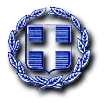 Παρακαλούμε να αναρτηθεί στην ιστοσελίδα της Δ.Δ.Ε. Ζακύνθου η παρακάτω προκήρυξη και το πρόγραμμα σύμφωνα με το άρθρο 13 της ΥΑ 33120/ΓΔ4/28‐2‐2017 ΦΕΚ 681/Β/6‐3‐2017.Π  Ρ  Ο  Κ  Η  Ρ  Υ Ξ  Ηεκδήλωσης ενδιαφέροντος υποβολής οικονομικής προσφοράς για τετραήμερη εκπαιδευτική εκδρομή-μετακίνηση.Α. ΣΤΟΙΧΕΙΑ ΣΧΟΛΙΚΗΣ ΜΟΝΑΔΑΣΤόπος μετακίνησης: Θεσσαλονίκη - ΈδεσσαΗμερομηνίας αναχώρησης: 12 Μαρτίου 2020                                  Ώρα αναχώρησης : 5.00 το πρωίΗμερομηνίας επιστροφής:   15 Μαρτίου 2020                                 Ώρα επιστροφής :  10.30 το βράδυΤάξεις:  Β΄, Γ΄ Γυμνασίου και Α΄, Β, Γ΄  Λυκείου. Πλήθος συμμετεχόντων μαθητών: Σαράντα επτά (47)                          Πλήθος συμμετεχόντων συνοδών εκπαιδευτικών: Τρείς (3)Β. ΣΥΝΟΠΤΙΚΟ ΠΡΟΓΡΑΜΜΑ ΜΕΤΑΚΙΝΗΣΗΣ-ΕΚΔΡΟΜΗΣΠέμπτη 12 Μαρτίου 2020Τακτοποίηση στο λεωφορείο στο λιμάνι της Ζακύνθου στις 5.00 το πρωί. Αναχώρηση με το πλοίο στις 5.30 το πρωί. Αναχώρηση από Κυλλήνη για Θεσσαλονίκη μέσω γέφυρας Ρίου – Αντιρρίου, Άμφισσας, Λαμίας, Καρδίτσας, Τρικάλων και Λάρισας. Στη διαδρομή θα γίνουν στάσεις σε Καρδίτσα, Τρίκαλα και Λάρισα σύμφωνα με το πρόγραμμα καθώς και ολιγόλεπτες στάσεις για ξεκούραση των μαθητών.Παρασκευή 13 Μαρτίου 2020Αναχώρηση από Θεσσαλονίκη για Έδεσσα, Άγιο Αθανάσιο, Χιονοδρομικό κέντρο Βόρας, Λουτρά Πόζαρ και επιστροφή σε Θεσσαλονίκη.Σάββατο 14 Μαρτίου 2020Μετακινήσεις στη Θεσσαλονίκη σύμφωνα με το πρόγραμμα.Κυριακή 15 Μαρτίου 2020Επιστροφή από Θεσσαλονίκη για Ζάκυνθο με στάση στο Βόλο σύμφωνα με το πρόγραμμα καθώς και ολιγόλεπτες στάσεις για ξεκούραση των μαθητών.Αναλυτικά το πρόγραμμα των μετακινήσεων φαίνεται στο πρόγραμμα της εκδρομής.   Γ. ΑΠΑΙΤΗΣΕΙΣ ΠΡΟΣΦΟΡΑΣΗ προσφορά θα πρέπει οπωσδήποτε να περιέχει τουλάχιστον τα παρακάτω στοιχεία:Την τιμή ανά μαθητή καθώς και τη συνολική τιμή της εκδρομής συμπεριλαμβανομένων ΦΠΑ, φόρων τελών και λοιπών επιβαρύνσεων. Μέσο μετακίνησης: Πλοίο και λεωφορείο.Κατηγορία ξενοδοχείου: Τουλάχιστο πέντε αστέρων στο κέντρο της  Θεσσαλονίκης.Υποχρεωτική ασφάλιση ευθύνης διοργανωτή, όπως ο νόμος ορίζει.Πρόσθετη ασφάλιση που καλύπτει τα έξοδα σε περίπτωση ασθένειας ή ατυχήματος.Την αντιμετώπιση της περίπτωσης που δε θα πραγματοποιηθεί η εκδρομή στις προβλεπόμενες ημερομηνίες λόγω ανωτέρας βίας.Το λεωφορείο θα πρέπει να πληροί τους κανόνες ασφαλείας,  να έχει έγκριση ΚΤΕΟ και να διαθέτει ράδιο-cd σε λειτουργία για την ψυχαγωγία των μαθητών όταν θα βρίσκονται εντός του λεωφορείου.Την αποδοχή από το πρακτορείο ποινικής ρήτρας σε περίπτωση αθέτησης των όρων του συμβολαίου από τη μεριά του.Για τις παραπάνω υπηρεσίες ζητείται η συνολική τιμή (με ΦΠΑ) της εκδρομής (λεωφορείο και πλοίο) και η επιβάρυνση ανά μαθητή, με ημιδιατροφή και χωρίς ημιδιατροφή. Επί πλέον στον φάκελο της προσφοράς πρέπει να υπάρχει απαραιτήτως CD με την προσφορά σε ηλεκτρονική μορφή (doc ή pdf) για να είναι εύκολη η ανάρτησή της στο διαδίκτυο.Κάθε ταξιδιωτικό γραφείο απαραίτητα θα πρέπει να καταθέσει μαζί με την προσφορά και υπεύθυνη δήλωση ότι διαθέτει ειδικό σήμα λειτουργίας, το οποίο βρίσκεται σε ισχύ.Το επιλεγμένο ταξιδιωτικό γραφείο θα υπογράψει ιδιωτικό συμφωνητικό με το σχολείο, στο οποίο θα αναφέρεται ρητά και η ασφάλεια αστικής επαγγελματικής ευθύνης.Οι προσφορές πρέπει να κατατεθούν στη Διεύθυνση του Σχολείου μέχρι τη  Δευτέρα 27 Ιανουαρίου 2020 και ώρα 11.00 π.μ.   σε κλειστό φάκελο με επισυναπτόμενα  τα απαραίτητα δικαιολογητικά σε πρωτότυπη μορφή. Κατόπιν θα γίνει το άνοιγμα των προσφορών.Ο Δ/ντήςΦιορεντίνος  Σπύρος  ΕΛΛΗΝΙΚΗ ΔΗΜΟΚΡΑΤΙΑΥΠΟΥΡΓΕΙΟ ΠΑΙΔΕΙΑΣ ΚΑΙ  ΘΡΗΣΚΕΥΜΑΤΩΝ  ΕΛΛΗΝΙΚΗ ΔΗΜΟΚΡΑΤΙΑΥΠΟΥΡΓΕΙΟ ΠΑΙΔΕΙΑΣ ΚΑΙ  ΘΡΗΣΚΕΥΜΑΤΩΝ  ΠΕΡ. Δ/ΝΣΗ ΠΡΩΤ. & ΔΕΥΤ. ΕΚΠ/ΣΗΣ ΙΟΝΙΩΝ ΝΗΣΩΝ  ΠΕΡ. Δ/ΝΣΗ ΠΡΩΤ. & ΔΕΥΤ. ΕΚΠ/ΣΗΣ ΙΟΝΙΩΝ ΝΗΣΩΝΔ/ΝΣΗ ΔΕΥΤ/ΘΜΙΑΣ  ΕΚΠ/ΣΗΣ ΖΑΚΥΝΘΟΥΜΟΥΣΙΚΟ ΣΧΟΛΕΙΟ ΖΑΚΥΝΘΟΥΓΥΜΝΑΣΙΟ – ΓΕΝΙΚΟ ΛΥΚΕΙΟΔ/ΝΣΗ ΔΕΥΤ/ΘΜΙΑΣ  ΕΚΠ/ΣΗΣ ΖΑΚΥΝΘΟΥΜΟΥΣΙΚΟ ΣΧΟΛΕΙΟ ΖΑΚΥΝΘΟΥΓΥΜΝΑΣΙΟ – ΓΕΝΙΚΟ ΛΥΚΕΙΟΖάκυνθος 22 – 1 - 2020Ταχ. Δ/νση: Ερυθρού Σταυρού 1Αρ.Πρωτ.: 27Ταχ. Κωδικός: 29100Πληροφορίες:Φιορεντίνος ΣπύροςΠρος Δ.Δ.Ε.  ΖακύνθουΤηλεφωνο:2695045812FAX :2695029929E-mail: